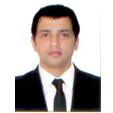                                                                                          Abdul.Abdul.373785@2freemail.com Hi,       Glad to be writing to you,          I would like to define myself as a proficient Sales and Marketing executive  in the core areas mentioned in the above snapshotA consistent and good academic track record convey my:Ability of viewing a problem in different approaches, alacrity on new technologies, tendency to persistent working until it is fruitful and estimates myself in an expedient wayResilience and the ability to deal with stressful situationAbility to work in both team environment and individual assignments.SSLC.                                                                  (2000-2001)PLUS TWO.                                                         (2001-2003)Degree -  B.Com (course completed)                  (2004-2007) Working as Sales and Marketing executive for  Records Digitizing   at IMAXE TECH SOFT , Bangalore ,India. (March 2010-january2013)GCC Experience   ( 5 years )Working as Sales and Marketing executive at Life natural mineral water L.L.C Alain UAE...(april 2013 to june 2016)Working as sales supervisor at Life natural mineral water L.L.C Alain UAE..(april 2016 to june 2017)Main duties are : Instilling a marketing led ethos throughout the businessResearching and reporting on external opportunities Understanding current and potential customers Segmentations and selectionsList acquisitionData hygiene and file creationEnsuring timely deliveryWriting copyBudgeting and planning toolsCampaign managementReporting and analysis utilitiesThird-party liaison with mail-house or strategy vendorEfficient performance.A long-term commitment.Highly development imaginationQuick and eager to learn new concepts and develop my skillsExcellent oral and written communication skillsHonest dedication and commitment towards workI enjoy team workEnglishHindiMalayalamTamilDate of Birth:                               14-Oct-1984Gender:                                       MaleMother Tongue:                            MalayalamNationality:                                  IndianDeclaration:     I declare that the information provided by me is true and subject to verification.Focus Area : Sales and MarketingEducational qualificationExperience QualificationMy Value proposalMy StrengthsLanguages KnownPersonal Profile